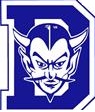 Davis Senior High School Daily Bulletin                                                Friday, February 24, 2017 THIS DAY IN HISTORY: 2007 - The Virginia General Assembly passed a resolution expressing "profound regret" for the state's role in slavery.LUNCH CHOICES: Taqueria Chicken Sandwich w/Salsa and Cajun Fries, Banh Mi Dog w/Cajun Fries, Spicy Pepperoni Pasta w/Garlic Toast  TODAY: Hey everyone, it’s National FFA Week! Come out to the quad at lunch today to cheer on Ms. Bruch, the winner of the Kiss the Lamb Fundraiser.  Come out to support Davis FFA and see Ms. Bruch kiss a lamb! Come to ASU (Asian Student Union) Friday at lunchtime in Mr. Lee’s room, L-14.  Bring your friends!To be demi-gender is to identify as a certain gender, but not completely.  Do you want to know more and eat some free snacks?  Come to the GSA meeting this Friday in L-20, Mr. Wheeler’s room above the library. ATHLETICS: Girls Varsity Soccer playoff game vs. Oakridge 6:30 Wrestling Masters Tournament – TBA                                                                      	 dismissal:  TBABadminton vs. Will C Wood – 4:00                                                                                     dismissal:  3:00Boys JV Tennis @ B.O.S.S. tournament –                                                             	  dismissal:  2:00 - select rosterSATURDAY GAMES: Girls Lacrosse Play Day – all day stadium and fieldsWrestling Masters Tournament – TBA                                                                                   Varsity Baseball scrimmage @ JesuitJV Baseball scrimmage vs JesuitFrosh Baseball scrimmage @ Pleasant GroveBoys Lacrosse vs Amador – 5:00JV-7:00VBoys JV Tennis @ B.O.S.S. tournamentAll interested in participating in the Fall 2017 Football program should attend the parent/player info meeting Sunday, March 19 at 3:00pm in the DHS library. Come learn about the summer/fall schedule and what is planned for the program this year.ACADEMICS:  AVID applications are available in the front office.  Applications are due to Ms. McInturf in N-1 by Friday, March 3rd.  Attention Juniors and Sophomores: Are you looking for that perfect class to complete your 2017-2018 Schedule? Join the LEAD Class!  If you want to plan Devils Be Nice, build campus morale, and promote goodwill and friendship in your school and community, then LEAD is the class for you! Pick up applications in L27 or e-mail Mrs. Butler (cbutler@djusd.net) for an application and information.SENIORS:  March 2 is the deadline to apply for federal and state financial aid for college.  Don't miss out on getting free money for college!  If you have any questions about completing financial aid applications, come to the Career Center.DHS will offer the SAT on March 11th instead of May.  You can register at www.collegeboard.org.  If you are in need of financial assistance, please contact your counselor. AP exams are available for purchase in the Webstore now!  $98 per test.  Online and in-person sales: now until 2/28 @ https://BlueDevilOnlineStore.myschoolcentral.com.  In-Person: DHS lunch time only at the Finance Office outside window.  If you are in need of financial assistance, please contact your counselor.  OPPORTUNITIES/EVENTS/MISCELLANEOUS: Hey Link Leaders! We have a meeting this Tuesday, February 28th at lunch in Mr. Williams’ room, L-23.  We will discuss our March event and talk about senior participation and graduation cords.  Remember, you need two meetings per semester to be an active member.  See you there!If you are planning to attend college this fall, come to the Sacramento City College’s Orientation Program in the Career Center on Thursday, March 2 from 9:00 am – 10:30 am.  Orientation is required for all new students and is where you will learn how to choose classes, find college resources and get help signing-up for the fall semester.  Come to the Career Center to sign up! Are you interested in a health-related career, such as Nursing, Physical Therapy, Dental, Nutrition or Biology?  If so, come to the Career Center at lunch on Tuesday to hear a presentation about the many health-related career programs at Sacramento City College.  Come to the Career Center to sign up!Interested in shadowing the police chief, fire chief, US Congressman or a local government official?  Youth in Government applications are now available in Room N-1A, the Front Office, or the Career Center.  The applications are due Wednesday, March 1st. The Yearbook team is looking for hard-working, organized and/or creative people to create next year’s book! Applications are available outside of L-28 and in the Front Office.  Completed applications are due Friday, 3/3.  Join the award-winning HUB!  Applications are available for graphic artist, photographer, webmaster and business manager positions.  Pick up an application in the Front Office or from a Hubster. The DHS PTA presents a Gap Year Fair Tuesday 2/28/17 for students to learn more about gap-year options. The fair will run from 6:00 to 8:30 p.m. at the Veterans Memorial Center, 203 E. 14th St., with speakers presenting in the theater from 6:00 to 6:45 p.m. and the fair is taking place in the multipurpose room from 6:45 to 8:30 p.m. The event is free but space is limited. Pre-register at www.eventbrite.com.Visit usagapyearfairs.org/fairs for more information.It's College Tour time!  The City of Davis is offering its annual So-Cal Safari College Tour trip for high school students.  Colleges on the tour are UC Santa Cruz, Cal Poly San Luis Obispo, UC Santa Barbara, UCLA, and USC.  The trip will take place March 27-30.  Cost is $515, which includes transportation, college tours, breakfast, dinner and hotels.  Come to the Career Center for more information.  MISCELLANEOUS: Did you forget something at the last Friendship Day?  You are in luck because we have it! Come to Room P-14 to pick up your lost item.IMPORTANT DATES:  2/28		Gap Year Fair 6:00 – 8:30 Vet’s Memorial 3/2		Secondary Articulation – Early Release3/2		Sac City Orientation Workshop 9:00 – 10:30 am Career Center3/2		Deadline to apply for state and federal Financial Aid3/4		Coconut Grove – DHS Bands Emerson JHS3/5		Coconut Grove – DHS Bands Emerson JHS3/5		Drama 2:00 Brunelle Theater3/6-3/8		Choir Auditions 	3/8-3/9 	Jazz Band Auditions3/9,3/10,3/11 	Drama ‘Standing on Ceremony’  7:00 pm Brunelle Theater3/10		Friendship Day3/12		Drama ‘Standing on Ceremony’ 2:00 pm Brunelle Theater 3/13 		Blood Drive DHS Campus3/17		Band Festival – Jr. and Sr. High School Bands All Day Brunelle Theater3/18		Band Festival – Jr. and Sr. High School Bands All Day Brunelle Theater3/27-3/31	Spring Break 4/3		School resumes